April 17, 2017To: Chair of ASCCFrom: Charles J. Daniels, Chair ASCC Natural and Mathematical Sciences Panel Dear colleagues,At our meeting on Tuesday, April 11th, the Natural and Mathematical Sciences Panel completed our review of the proposal for the Integrated Major in Mathematics and English (IMME) leading to the degree of Bachelor of Science in English and Mathematics. The proposal was first presented to the NMS panel for consideration on March 1, 2016. Several issues were raised that required further clarification and corrections. The more substantive issues included questions on recruiting policies, the formation of a steering committee, integration of advising, team teaching policies, and corrections to informational documents, advising sheets and curriculum maps.  Another key aspect of the program was the capstone course, which was still under development. Following two revisions submitted to the NMS panel this year, January 17 and April 11, I’m please to say that the major issues have been resolved and the panel voted unanimously to approve the plan and for the new major to be advanced to the full ASC Curriculum Committee (ASCC). Not unexpectedly, a few minor points remain for clarification (see below) that don’t affect the overall proposal, and to prevent further delay, we ask that these issues by resolved by ASCC as you consider the proposal. Summary and Outstanding Issues for IMME and The Capstone Course (Math/English 4420)The IMME major is an innovative program designed to prepare students with high-level skills in both Mathematics and English stressing an integrative, complementary mastery of these disciplines. Four Mathematics concentration areas will be available: Actuarial/Finance, Applied, Math Education, and Theoretical.  These will be combined with a strong foundation in English including composition and methods, and the opportunity for students to choose electives matching their interests. The program will culminate with a capstone course (Math/English 4420) that will integrate knowledge gained in coursework with real world practice. Based on the letters of support from industry representatives, students completing the program will have a competitive advantage over their peers in having both strong mathematics and communication skills. The program also provides an opportunity for OSU to recruit high-achieving students who value the forward-thinking nature of the program. IMME: The four outstanding issues are: Remove GE Data Analysis line on each 4-year plan (in the Spring of second year). BS students fulfill that requirement in the actual major courses.  P. 16: Add “Elective course” on two lines that have a blank with credit hours added. (One is in Spring of Year 3 and the other one is in the Fall of Year 4.)  Math 1295 fulfills GE Open Option in 4-year plan for Theoretical Math. This course cannot be used for GE for BS students. Since there is now an elective slot open in that plan (since line about GE Data Analysis is now freed), use that course for the elective slot.  P. 12: “Note: Where appropriate to the concentration, 3000-level English courses can substitute for 4000-level courses.” Remove that statement.  Math/English 4420: The Panel unanimously approved the course with one contingency and two recommendations:  Contingency: Issue of contact hours has not been resolved. P. 8: 3-credit hour course should meet 165 minutes per week (not 110 minutes).  Recommendations:Capstone presentations and documents: When course is actually offered, provide more details about length of document & (time) length of presentation. Disability statement used includes the previous location in Pomerene Hall. Update the disability statement to include the new location at 098 Baker Hall. See p. 15 of ASC Curriculum and Assessment Operations Manual for the correct disability statement. Respectfully,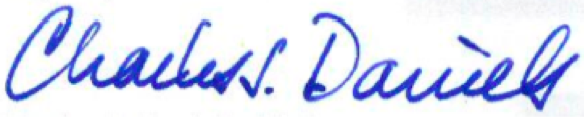 Charles J. Daniels, Ph.D.